附件1___市牛羊种畜场（站）和规模奶牛场一览表单位（签章）：                               填表人（签字）：                            填表日期：                                                          备注：1.牛羊种畜禽场（站）必须填写种畜禽生产经营许可证编号，填写有效期；2.本表统计的规模标准：种牛存栏≥100头、奶牛存栏≥100头、种羊存栏≥500头、种公牛站存栏采精种用公牛≥50头。附件2___市国家畜禽核心育种场（站、基地）和饲养牛羊的休闲观光牧场净化目标一览表单位（签章）：                               填表人（签字）：                            填表日期：                        备注：国家牛羊核心育种场（站、基地）、饲养牛羊的休闲观光牧场2025年全部建成省级以上净化场，国家畜禽核心育种场（站、基地）2026年全部建成省级以上净化场。“/”栏不填写数据。附件3___市牛羊种畜场（站）和规模奶牛场布病净化无疫目标一览表      单位（签章）：                               填表人（签字）：                            填表日期：   附件4 ___市规模奶牛场结核病净化无疫目标一览表      单位（签章）：                               填表人（签字）：                            填表日期：   附件52024年第   季度动物疫病净化无疫创建季度目标完成情况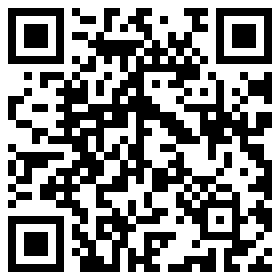   附件6___市动物疫病净化联系人信息序号市县养殖场名称养殖场地址养殖场坐标畜种（牛/羊）存栏量（头/只）养殖场类别（牛羊种畜场（站）/规模奶牛场）种畜禽生产经营许可证编号（仅牛羊种畜场（站）填写）种畜禽生产经营许可证有效期（仅牛羊种畜场（站）填写）是否免疫布病疫苗序号畜种类别养殖场总数（个）目前净化完成情况目前净化完成情况2024年计划完成情况2024年计划完成情况2024年计划完成情况2025年计划完成情况2025年计划完成情况2025年计划完成情况2026年计划完成情况2026年计划完成情况2026年计划完成情况序号畜种类别养殖场总数（个）数量（个）完成比例（%）拟创建数量（个）拟完成比例（%）拟创建级别（省级/国家级）拟创建数量（个）拟完成比例（%）拟创建级别（省级/国家级）拟创建数量（个）拟完成比例（%）拟创建级别（省级/国家级）1国家畜禽核心育种场（站、基地）1其中国家牛羊核心育种场（站、基地）///2饲养牛羊的休闲观光牧场///养殖场类别养殖场类别养殖场总数（个）目前净化无疫完成情况目前净化无疫完成情况2024年计划完成净化无疫情况2024年计划完成净化无疫情况2024年计划完成净化无疫情况2025年计划完成净化无疫情况2025年计划完成净化无疫情况2025年计划完成净化无疫情况2026年计划完成净化无疫情况2026年计划完成净化无疫情况2026年计划完成净化无疫情况2030年计划完成净化无疫情况2030年计划完成净化无疫情况2030年计划完成净化无疫情况养殖场类别养殖场类别养殖场总数（个）数量（个）比例（%）拟创建净化场数量（个）拟创建无疫小区数量（个）拟完成比例（%）拟创建净化场数量（个）拟创建无疫小区数量（个）拟完成比例（%）拟创建净化场数量（个）拟创建无疫小区数量（个）拟完成比例（%）拟创建净化场数量（个）拟创建无疫小区数量（个）拟完成比例（%）牛羊种畜场（站）种牛场牛羊种畜场（站）种羊场牛羊种畜场（站）种公牛站规模奶牛场规模奶牛场养殖场类别养殖场总数（个）目前净化无疫完成情况目前净化无疫完成情况2024年计划完成净化无疫情况2024年计划完成净化无疫情况2024年计划完成净化无疫情况2025年计划完成净化无疫情况2025年计划完成净化无疫情况2025年计划完成净化无疫情况2026年计划完成净化无疫情况2026年计划完成净化无疫情况2026年计划完成净化无疫情况2030年计划完成净化无疫情况2030年计划完成净化无疫情况2030年计划完成净化无疫情况养殖场类别养殖场总数（个）数量（个）比例（%）拟创建净化场数量（个）拟创建无疫小区数量（个）拟完成比例（%）拟创建净化场数量（个）拟创建无疫小区数量（个）拟完成比例（%）拟创建净化场数量（个）拟创建无疫小区数量（个）拟完成比例（%）拟创建净化场数量（个）拟创建无疫小区数量（个）拟完成比例（%）规模奶牛场市姓名性别职务/职称联系电话